附件2：             报名所需材料清单    浙江省基本养老保险历年参保证明查询路径：浙里办--社保服务--社保证明打印--个人社保证明--基本养老历年参保证明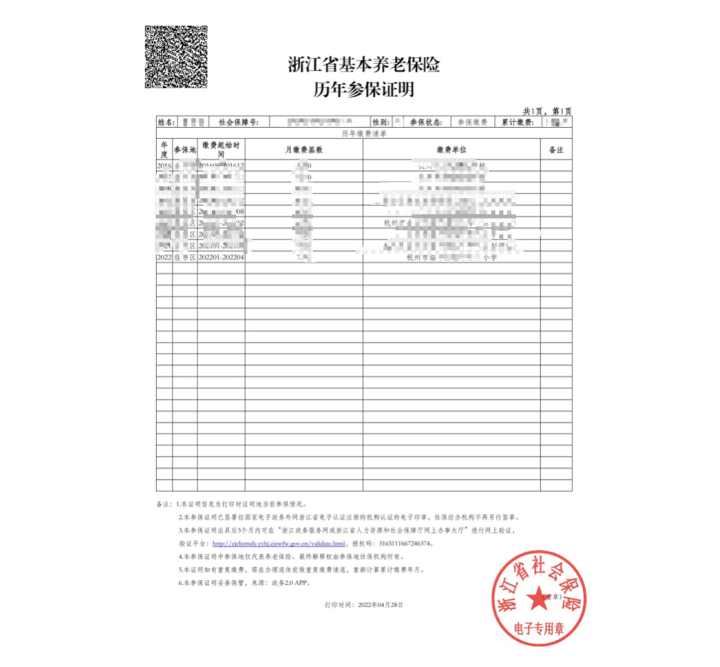 应届毕业生证明（样本）XXX，身份证号为XXXXXX，系我校XXX专业在读硕士研究生（或本科生）， XX年XX月入学，学制X年。特此证明。                  毕业院校就业指导部门（盖章）                            年  月  日1有效期内的居民身份证原件（正反面）2户口簿原件（含户主页和本人页）3毕业证书、学位证书原件（需上传第一学历和最高学历）4教师资格证书、普通话等级证书原件5职称证书原件（年龄放宽至40周岁的需要提供）6综合性荣誉证书（年龄放宽至45周岁的需要提供）72023届尚未毕业人员，提供毕业院校就业指导部门开具的2023届毕业生证明（样本附后）、《就业推荐表》（个人信息须完整，并加盖大学公章）、《就业协议书》（个人信息须填写完整）原件。8杭州市公民办幼儿园工作经历证明原件（以“有两年及以上杭州市内公民办幼儿园任教经历”条件报考者需提供，样本附后）9劳动合同和《浙江省基本养老保险历年参保证明》（样本附后）（以“有两年及以上杭州市内公民办幼儿园任教经历”条件报考者需提供）10港澳台、国外留学回国人员及中外合作大学毕业生报名时，须出具教育部中国留学服务中心境外学历认证书（应届生提供在读证明或学历证明）11单位同意报考证明（余杭区民办幼儿园在职教师需提供）杭州市公民办幼儿园工作经历证明
（用于余杭区合同制教师招聘）杭州市公民办幼儿园工作经历证明
（用于余杭区合同制教师招聘）杭州市公民办幼儿园工作经历证明
（用于余杭区合同制教师招聘）杭州市公民办幼儿园工作经历证明
（用于余杭区合同制教师招聘）杭州市公民办幼儿园工作经历证明
（用于余杭区合同制教师招聘）杭州市公民办幼儿园工作经历证明
（用于余杭区合同制教师招聘）基
本
情
况姓名性别出生年月身份证号码报考学校
（岗位）基
本
情
况任
教
经
历起至年月工作单位签章工作单位签章工作单位签章证明人任
教
经
历     年  月
 至
     年  月  该同志在本单位承担        工作，
特此证明。
           单位（公章）：
                    年  月  日  该同志在本单位承担        工作，
特此证明。
           单位（公章）：
                    年  月  日  该同志在本单位承担        工作，
特此证明。
           单位（公章）：
                    年  月  日任
教
经
历    年 月
 至
    年 月  该同志在本单位承担        工作，
特此证明。
           单位（公章）：
                    年  月  日  该同志在本单位承担        工作，
特此证明。
           单位（公章）：
                    年  月  日  该同志在本单位承担        工作，
特此证明。
           单位（公章）：
                    年  月  日任
教
经
历    年 月
 至
    年 月  该同志在本单位承担        工作，
特此证明。
           单位（公章）：
                    年  月  日  该同志在本单位承担        工作，
特此证明。
           单位（公章）：
                    年  月  日  该同志在本单位承担        工作，
特此证明。
           单位（公章）：
                    年  月  日本
人
承
诺        上述填写的内容真实、准确，如有不实，本人愿意
    承担一切责任。
                              本人签字：
                                            年  月  日        上述填写的内容真实、准确，如有不实，本人愿意
    承担一切责任。
                              本人签字：
                                            年  月  日        上述填写的内容真实、准确，如有不实，本人愿意
    承担一切责任。
                              本人签字：
                                            年  月  日        上述填写的内容真实、准确，如有不实，本人愿意
    承担一切责任。
                              本人签字：
                                            年  月  日        上述填写的内容真实、准确，如有不实，本人愿意
    承担一切责任。
                              本人签字：
                                            年  月  日单位同意报考证明（样本）
（用于余杭区合同制教师招聘）单位同意报考证明（样本）
（用于余杭区合同制教师招聘）单位同意报考证明（样本）
（用于余杭区合同制教师招聘）单位同意报考证明（样本）
（用于余杭区合同制教师招聘）单位同意报考证明（样本）
（用于余杭区合同制教师招聘）基
本
情
况姓名性别出生年月报考学校岗位基
本
情
况基
本
情
况现工作单位名称现工作单位名称现工作单位名称现工作单位名称基
本
情
况单
位
意
见          同志为本单位聘用人员，经本人要求，同意该同志报考余杭区教育局2023学年第一学期公开招聘幼儿园劳动合同制教师。               
    特此证明。   
                          单位（公章）
                          年  月  日          同志为本单位聘用人员，经本人要求，同意该同志报考余杭区教育局2023学年第一学期公开招聘幼儿园劳动合同制教师。               
    特此证明。   
                          单位（公章）
                          年  月  日          同志为本单位聘用人员，经本人要求，同意该同志报考余杭区教育局2023学年第一学期公开招聘幼儿园劳动合同制教师。               
    特此证明。   
                          单位（公章）
                          年  月  日          同志为本单位聘用人员，经本人要求，同意该同志报考余杭区教育局2023学年第一学期公开招聘幼儿园劳动合同制教师。               
    特此证明。   
                          单位（公章）
                          年  月  日